Maths Worksheet Year 4 – Friday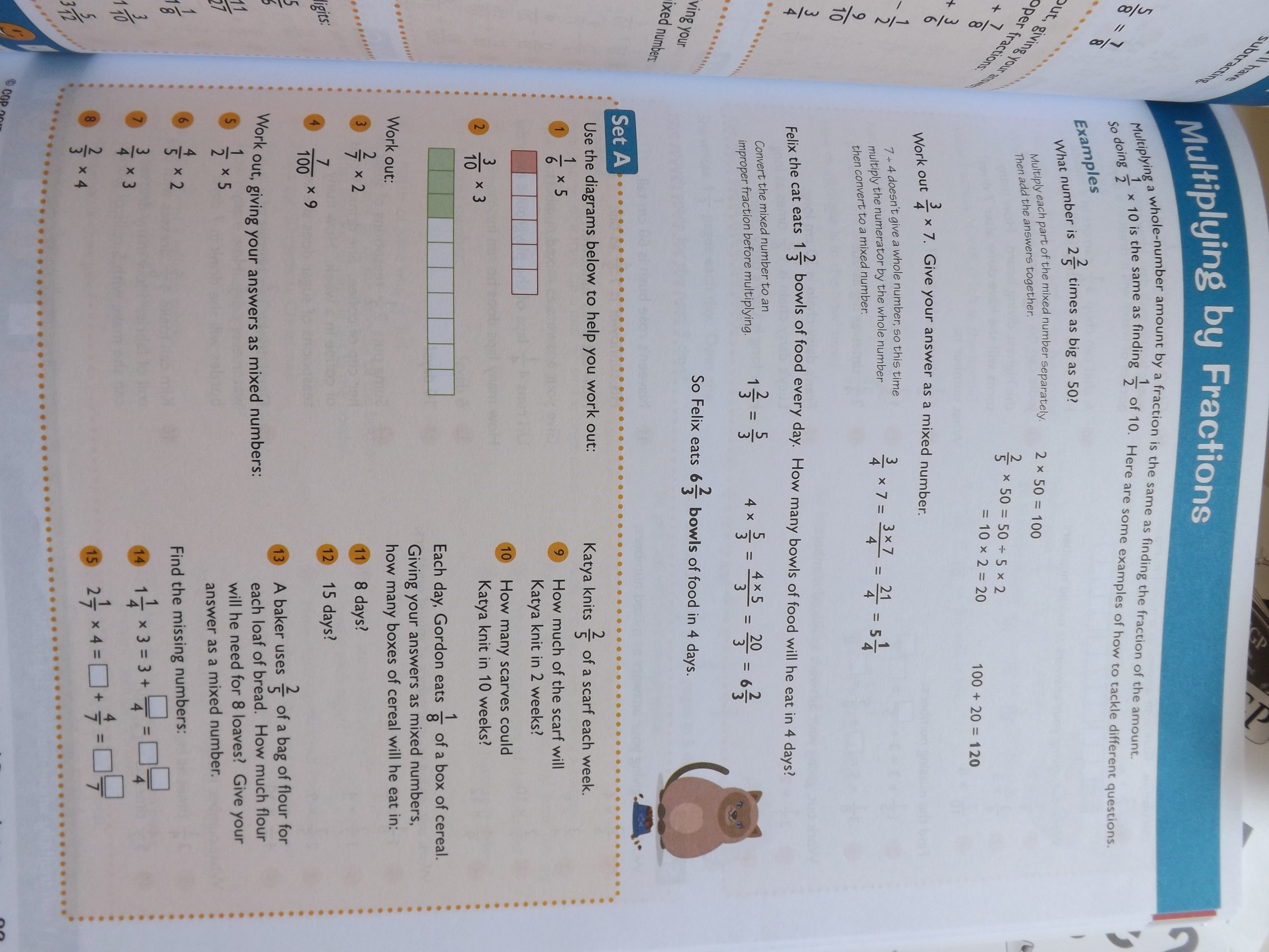 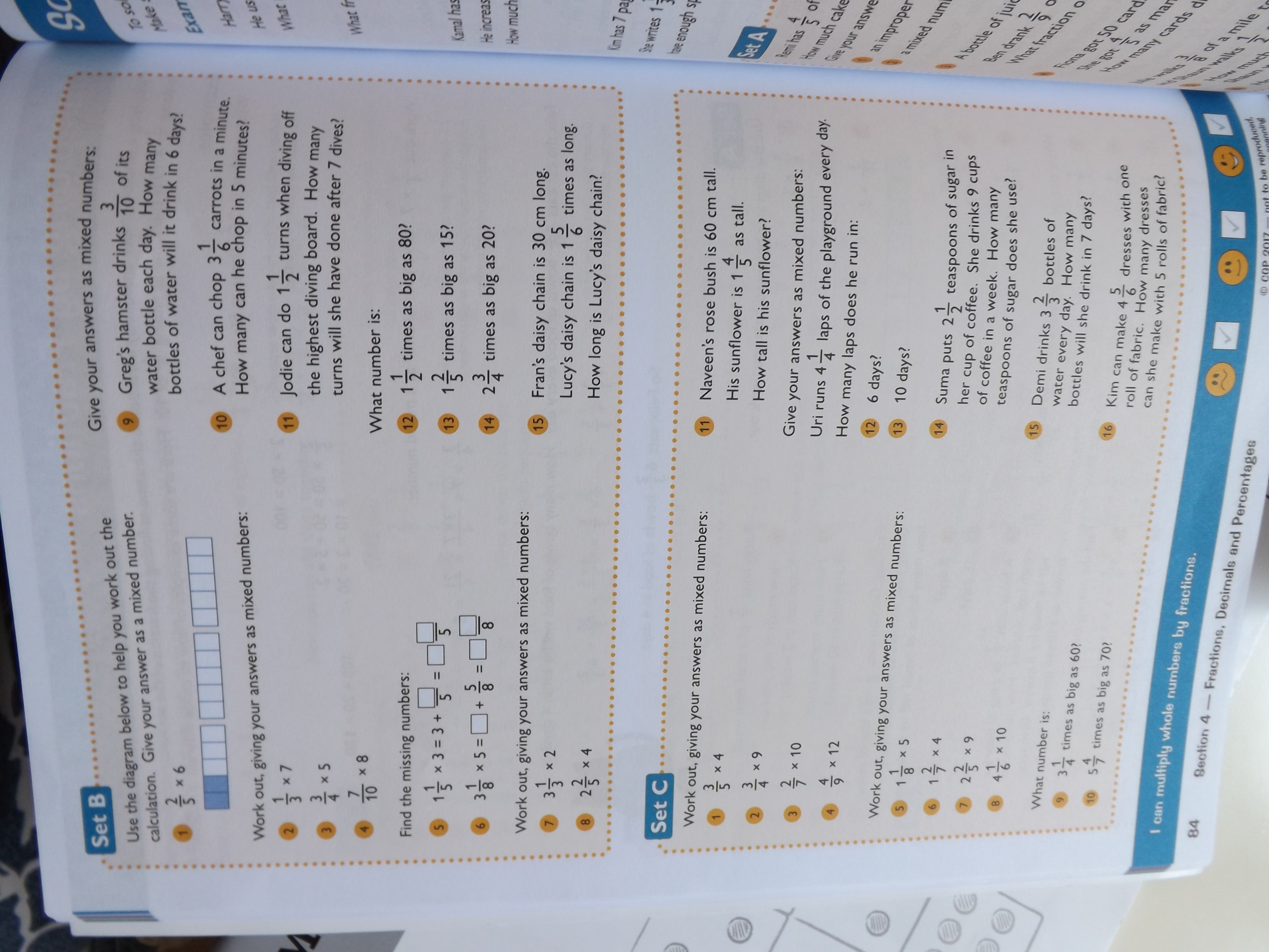 Answers: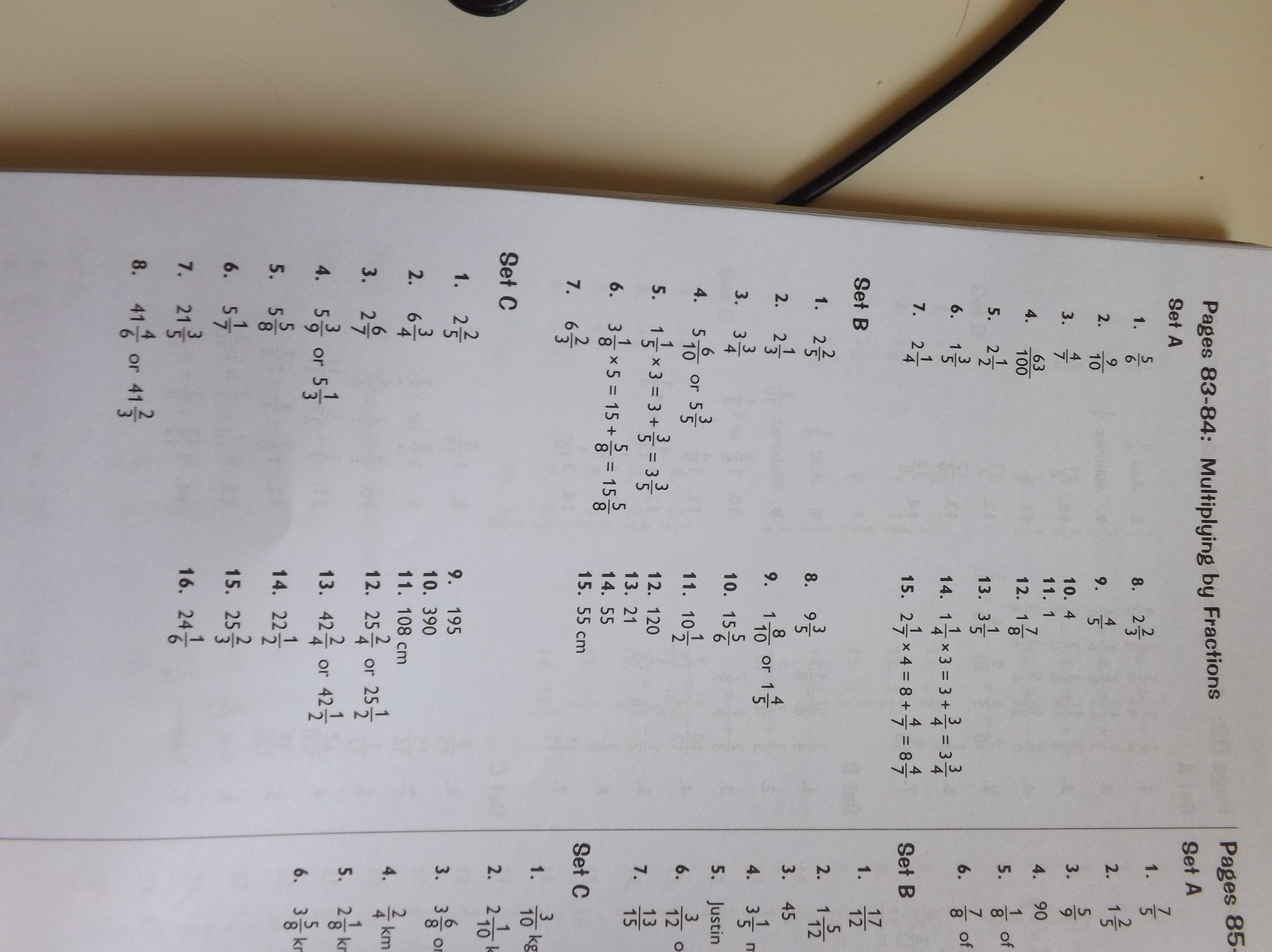 